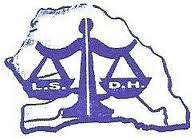 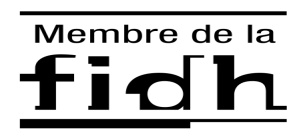 Dakar le 27 Mai 2022Communique de PresseHalte à la Récurrence des  terribles drames dans les centres de santé. La Ligue Sénégalaise des Droits humains a appris avec consternation le décès survenu au niveau de l’hôpital Mame Abdou Aziz Sy Dabakh de Tivaouane de Onze (11) nouveaux nés suite à un incendie. Rien de nouveau  sous nos cieux assurément. En effet les mêmes causes produisent nécessairement les mêmes effets, les mêmes commentaires. Pour autant  ça continue !Nous croyons qu'il est extrêmement urgent  que des mesures idoines soient prises pour éradiquer de tels catastrophes qui commencent à être trop fréquents dans nos hôpitaux au Sénégal. La LSDH présente ses sincères condoléances aux familles de ces malheureux bébés nés et morts  sans avoir grandi . Ces terribles drames dont la récurrence a fini d’installer le désarroi au niveau des populations interpellent particulièrement nos autorités administratives et judiciaires. La LSDH invite l’Etat du Sénégal à ouvrir Une enquête indépendante afin de déceler toutes les fautes ou négligences constatées dans les activités des centres hospitaliers afin  de sanctionner les coupables et endiguer définitivement cette série macabre.Le Président ALASSANE SECK 